2　金木水火土  导学案设计课题金木水火土金木水火土课型新授课设计说明　　“喜欢学习汉字，有主动识字、写字的愿望”是《语文课程标准》对低年级学生提出的识字要求。本节课，我以游戏活动为载体，引导学生在游戏中识字，在情境中识字，在生活体验中识字，这样不仅降低了识字难度，更激发了学生识字的兴趣。　　“喜欢学习汉字，有主动识字、写字的愿望”是《语文课程标准》对低年级学生提出的识字要求。本节课，我以游戏活动为载体，引导学生在游戏中识字，在情境中识字，在生活体验中识字，这样不仅降低了识字难度，更激发了学生识字的兴趣。　　“喜欢学习汉字，有主动识字、写字的愿望”是《语文课程标准》对低年级学生提出的识字要求。本节课，我以游戏活动为载体，引导学生在游戏中识字，在情境中识字，在生活体验中识字，这样不仅降低了识字难度，更激发了学生识字的兴趣。　　“喜欢学习汉字，有主动识字、写字的愿望”是《语文课程标准》对低年级学生提出的识字要求。本节课，我以游戏活动为载体，引导学生在游戏中识字，在情境中识字，在生活体验中识字，这样不仅降低了识字难度，更激发了学生识字的兴趣。课前准备1.制作多媒体课件。(教师)2.制作本课生字卡片。(师生)1.制作多媒体课件。(教师)2.制作本课生字卡片。(师生)1.制作多媒体课件。(教师)2.制作本课生字卡片。(师生)1.制作多媒体课件。(教师)2.制作本课生字卡片。(师生)课时安排1课时1课时1课时1课时教学过程教学过程教学过程教学过程教学过程教学环节教师指导学生活动学生活动效果检测一、创设情境，激发兴趣(用时：5分钟)1.播放动画视频。2.“金木水火土”五个动画小人自我介绍：我们五个兄弟叫“五行”，古代的人们认为自然界的一切都是由我们五个兄弟变化产生的，自然界的一切都和我们息息相关。1.学生仔细观察五个动画小人身上的字(金、木、水、火、土)，试着读一读。2.学生认真观看动画视频，知道“金木水火土”是“五行”，古人认为它们和自然万物有关系。1.学生仔细观察五个动画小人身上的字(金、木、水、火、土)，试着读一读。2.学生认真观看动画视频，知道“金木水火土”是“五行”，古人认为它们和自然万物有关系。1.看图读字。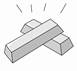 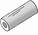 金　　　　　　  　　木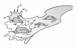 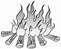 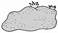 水　　　   　火　　  　土二、借助动画，诵读韵文(用时：10分钟)1.教师引导学生自由朗读。2.播放动画视频，引导学生听范读。3.教师引导学生开展赛读活动，比一比谁读得更流畅，读得更准确，如果能读出节奏感就更棒了。4.教师组织学生开展赛读活动。师生针对学生读得好的地方进行点评和学习。1.学生自由朗读对韵歌，读不准的字音可以先圈起来，再请教老师和同学，最后再读几次。2.学生认真倾听，看一看刚才在自由朗读的过程中，自己哪些字音读得不准。3.学生先在小组内进行自主练习，做到读准字音，读通句子。然后请读得好的同学示范，听一听怎样读出节奏感。4.每个小组选代表参加比赛，倾听的同学要学习同伴读得好的地方。1.学生自由朗读对韵歌，读不准的字音可以先圈起来，再请教老师和同学，最后再读几次。2.学生认真倾听，看一看刚才在自由朗读的过程中，自己哪些字音读得不准。3.学生先在小组内进行自主练习，做到读准字音，读通句子。然后请读得好的同学示范，听一听怎样读出节奏感。4.每个小组选代表参加比赛，倾听的同学要学习同伴读得好的地方。2.读一读，圈出本课的7个生字。一二三四五，金木水火土。天地分上下，日月照今古。3.照样子说一说。天地　　天对地上下　  ____对____日月　  ____对____今古　  ____对____三、借助动画，集中识字(用时：10分钟)1.播放动画(全文中7个要求会认的字反复闪烁)，教师引出认字活动，并引导学生自由朗读生字。2.游戏巩固(动画中金娃手拿7个生字卡片)，组织学生开火车认读7个生字。3.游戏扩词。(动画中木娃要求小朋友们为7个生字伙伴找词语朋友)1.学生仔细观察动画中闪烁的“一、二、三、四、五、上、下”七个字，大声读出字音，如果自己读不准，就听同学读。2.学生认真看清金娃手中的字卡，大声读出字音。如果遇到问题，本组同学要主动帮助同伴认读。3.小组选择喜欢的生字，开火车扩词，尽量说我们生活中常用的词语。1.学生仔细观察动画中闪烁的“一、二、三、四、五、上、下”七个字，大声读出字音，如果自己读不准，就听同学读。2.学生认真看清金娃手中的字卡，大声读出字音。如果遇到问题，本组同学要主动帮助同伴认读。3.小组选择喜欢的生字，开火车扩词，尽量说我们生活中常用的词语。4.读一读，比一比，看谁认识的词语最多。一干二净　三心二意一来二去　三三两两四、借助动画，指导书写(用时：15分钟)1.播放动画(动画中水娃推出田字格图片，为大家介绍田字格各部分名称)。2.播放动画(动画中火娃集中出示“一、二、三”)，引导学生观察三个生字的共同点。3.引导学生再次观察三个生字，看一看每个生字的“横”分别占田字格的什么位置。4.教师范写，并组织学生练习书写。5.播放动画(动画中火娃书写“上”字)，引导学生找出“上”字中新的笔画。6.教师组织学生观察老师的范写，并完成书后练习。1.学生认真观察，知道田字格中间有横中线和竖中线，又分成四个小格，分别是左上格、左下格、右上格、右下格。2.学生认真观察，知道“一、二、三”都是由“横”组成的，书空练写“一”。3.学生观察，一边观察一边说一说“一、二、三”的“横”在田字格中的位置，并练习书空。4.学生认真观看老师范写的每一笔，在书中田字格中完成“一、二、三”的书写。5.学生认真观察“上”字，知道“上”字中出现了新的笔画“竖”，并书空练写。6.学生观察之后知道“上”第一笔“竖”要写在竖中线上。自主练写。1.学生认真观察，知道田字格中间有横中线和竖中线，又分成四个小格，分别是左上格、左下格、右上格、右下格。2.学生认真观察，知道“一、二、三”都是由“横”组成的，书空练写“一”。3.学生观察，一边观察一边说一说“一、二、三”的“横”在田字格中的位置，并练习书空。4.学生认真观看老师范写的每一笔，在书中田字格中完成“一、二、三”的书写。5.学生认真观察“上”字，知道“上”字中出现了新的笔画“竖”，并书空练写。6.学生观察之后知道“上”第一笔“竖”要写在竖中线上。自主练写。5.说一说我们今天的收获。(1)我们今天学习了两个笔画，它们是________和________。(2)我们今天认识了田字格，田字格正中间的横线叫________，正中间的竖线叫________。6.在田字格中正确、工整地书写本课的4个会写字。